ChaseDream GMAT数学寂静整理（原始稿）（2019/03/10起）整理菌： qv0518
最新版本链接： https://forum.chasedream.com/thread-1341992-1-1.html2019/03/10起寂静整理汇总【原始汇总】2019/03/10起原始狗汇总 by Cinderella灰
https://forum.chasedream.com/thread-1341996-1-1.html【数学】2019/03/10起数学寂静原始稿 by qv0518
https://forum.chasedream.com/thread-1341992-1-1.html【数学讨论稿1-100】2019/03/10起数学讨论稿 by sxkbb
https://forum.chasedream.com/thread-1342091-1-1.html【阅读】2019/03/10起阅读整理 by huajiananhai
https://forum.chasedream.com/thread-1341998-1-1.html【IR】03/10起IR寂静整理 by Super鳄鱼杭
https://forum.chasedream.com/thread-1342113-1-1.html【作文】2019/03/10起作文寂静整理 by qv0518
https://forum.chasedream.com/thread-1341993-1-1.html 答案核对、题目分析与解题思路，请参见下面【数学讨论稿】：【数学讨论稿1-100】2019/03/10起数学讨论稿 by sxkbb
https://forum.chasedream.com/thread-1342091-1-1.html
重要技巧：文档内搜索日期，比如“03/10”，查看全部当日更新，包括新增及之前题目补充；构筑链接直通寂静原帖。更新日志：03/19	10:55，更新到108题，第74题补充，感谢ArielSong！03/18	21:25，更新到95题，第1，56，63，77题补充，感谢scra，lavinia_！03/18	07:15，更新到85题，第36，39题补充，感谢Aynik！03/17	09:08，更新到84题，第50，52题补充，感谢windemere，MandyFeeling，lin_j1，03/16	08:41，更新到80题，第38题补充，感谢leon77，雅尼稳住！03/15	20:36，更新到75题，第4，30，56题补充，感谢LLLLLx_，言小馨，Purpledew，黯淡5862！03/14	21:05，更新到73题，第21，48题补充，感谢力争700，stella001！03/14	07:08，更新到62题，第9，15，17，21，34，35题补充，感谢陈子琳，MintieSweetea，腿毛滚滚，spider1114，MXYmxy！03/13	21:02，更新到44题，第28题补充，感谢PARACHORA，Nikki_J！03/13	11:16，更新到29题，感谢achotage！03/12	21:30，更新到27题，感谢nacl141312，bni！03/12	07:11，更新到17题，感谢Leahwong！03/11	20:51，更新到4题，感谢wehierjbtjr！03/11	09:35，更新到3题，感谢光华楼扫地僧！03/10	换裤日（换裤时间统计） No.题  目构筑备注日期1DS：有一个游乐园的售票机制，10个人以内是共120元，11-20是80+4x元，20以上是8x元，问C队有多少人？条件1：C队比D队多3个人条件2：C多付4块钱光华楼扫地僧03/11【1-补充】小朋友去公园的人数问题 c比d多三人 c比d多四块那个 jj原题选cLavinia_03/182PS：有两道是问余数的，除以4余3的数是多少？两个选项都是除以几余几3PS：有一道A(0, 0) B(1,3）AB = AC，C点坐标是整数，则C有六个可能的点，问BC有几个不同的值？4PS：给定正五边形面积是多少，问边长是多少？wehierjbtjr03/11【4-补充】PS：记得那个图形英文字母是H打头的，应该表示几边形的意思，然后给了这个多边形每条边相等，且每个内角都相等，给出了这个多边形的面积54根号3（应该是这个），然后问周长是多少？Purpledew03/155DS ：问X是不是奇数？条件1：X的最小质因子是5条件2：X的最大质因子是11构筑答案：选了DLeahwongQ5003/126PS：y=√3*x，只有唯一的整数解？构筑答案：（0, 0）LeahwongQ5003/127【2019-01-24】#123DS：20个人捐钱DS：公司有20个人，每个人捐钱，数额为9、10或11块中的一种，问知不知道平均数？条件1：捐9块和捐11块的人一样多条件2：捐9块的比捐10块的多构筑答案：个人觉得选ALeahwongQ5003/128【2019-01-24】#54DS：把1gallon的水（题目还有个数量单位转化，也就是知道了水的体积是多少）倒入一个长方体中，问能不能知道水在长方体中的高度是多少条件1：知道长方体的高度条件2：知道长方体就是一个正方体（也就是长宽高相等）构筑答案：选了C（两个条件都立才能知道底面积，从而水的体积除以底面积等于水的高度）LeahwongQ5003/129PS：2^4，x，5^3，这三个数相乘后面结尾是四个0时，x的最小值？构筑答案：楼主选5LeahwongQ5003/12【9-补充】PS：2^4, x, 5^3三个数字乘，得出的新数字结尾至少4个0， 问x的最小值？构筑答案：答案应该是5spider1114Q5003/1410DS：维恩图，有一群人做A和B两个事情，已知总人数，求A&B都不做的人数（自己画，具体什么场景忘记了）条件1：已知单独做A的人数条件2：已知做both A and B的人数构筑答案：选了ELeahwongQ5003/1211【2019-02-14】#24PS：有一个6位数，是54x,y12(题目就是这么写的！），x,y 可以是 3,5 或是8，xy 可以一样，求这些六位数中可以被 8 整除的机率?构筑思路：就看后三位能不能被8整除，就那几种排列组合，直接枚举LeahwongQ5003/1212PS：以下哪个方程的x，y坐标，仅有一个point的坐标都是integer？A、y=2xB、y=5x+1C、y=(具体不计得了，但斜率是一个分数，好像是5分之几)D、y=√3*x构筑答案：DLeahwongQ5003/1213PS：已知=3，问(√x)^6=？构筑答案：3^9LeahwongQ5003/1214PS：ABC直角三角形，A是一盏灯，DE是个垂直站立的小孩，DC是灯照着的影子，如果小孩用2m/s的速度向C走，那么影子会以什么样的速度减少？（题目提示用相似三角形来做）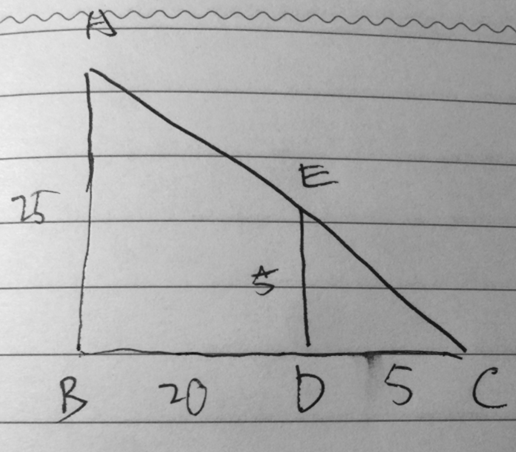 选项有2 1 1/2 ¼LeahwongQ5003/1215【2019-02-14】#71PS：说有三个圆在一起，clockwise转动（图我一会放在下面）。有阴影的小圆半径是2，第二大的那个半径4，最大的半径6，最小的和最大的上面都有数字0123，问小的转了3/2圈另外两个上面的数加起来是多少？构筑答案：3+2=5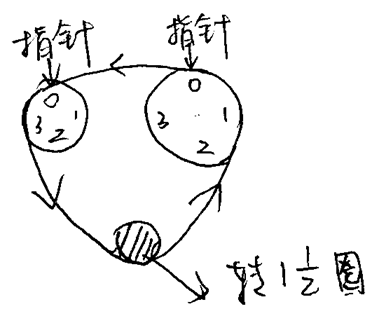 LeahwongQ5003/12【15-补充】3.10总结里三个轮子半径2、4、6连在一个带上最小的阴影转3/2圈那道题，方向反了，counterclockwise转的。不知道是同一个考两种还是之前的构筑记错了MintieSweetea03/1416【2019-02-14】#80PS：传送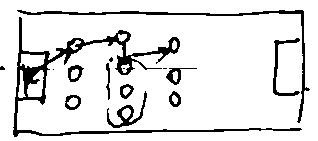 三个人中一个四个人中一个剩下3个中再一个三个人中一个问多少种可能性？LeahwongQ5003/1217【2019-02-14】#132DS：讲高速公路上一个类似超速记录仪的东西，时速超过90m/s（单位不一定准确）的每秒记录。给了一个图是它记下的记录，给解释了一下说你看比如这个区间有1个106的，2个94的，有N个小于90的也被记下了，问N是多少？（这道没见过，当时脑子秀逗了看不懂这个图，其实就是90,91,94,94,95等等，然后101,106,104,112,113）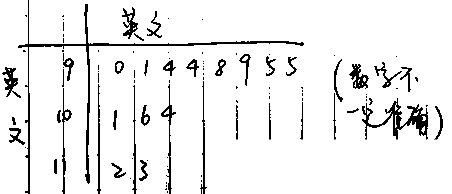 条件1：小于90的比大于90的少（这个可能记的不准确，待补充）条件2：中位数是91构筑：构筑当时看懂题目已经超时挺久了不敢再浪费时间，选了B，大家可以考场上再看，主要是省下了理解题目的时间了。LeahwongQ5003/12【17-补充】放了一个stem-leaf图，这次看明白了，左面是以十公里为单位的车速，右面是数量，考场里列举了“有两辆车是94km/h，一辆车是106km/h‘,然后问哪一个条件可以确定n的数量是多少……？大概是这个意思，我不太记得了，也选了B陈子琳Q4903/1418PS：(n+9)!/[(n+10)!+(n+9)!]=1/4!  ，求n？构筑答案：n=13nacl14131203/1219DS：sale<10，earn=200；10<sale<20，earn=200+10(sale-10)；sale>20，earn=20x，求这周的sale？条件1：这周的sale比上周多2条件2：这周的earn比上周多30（数字及不太清了）构筑答案：我选的Cbni03/1220【2019-01-24】#9PS：一个人骑车从 A 到 B用了15min，回来用了25分钟，单程2miles，问时速（注意是 per hour）？构筑答案：答案：6bni03/1221【2019-01-24】#129PS：一个多边形（见图），中间长方形长30，两边的两个三角形是等边三角形边是12，问x的可能值？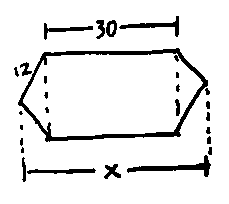 选项有个54，有个42，好像还有2个42和54之间的数字构筑答案：构筑此题没想通，选的42bni03/12【21-补充】PS：几何题，有个多边形，参见寂静21题的图，一样的数字，确定两边是等边三角形构筑答案：我的思路是30+12*根号3 （答案好像有选项就是这个，记不清了，但是这样算是可以在答案中选到的）spider1114Q5003/14【21-补充】PS：给出一图，一长方形长30inch，以左右款为变长做等边三角形(equalateral)，问新图形从最左到最右的长？条件忘了力争70003/1422PS：已知n=(9^900+3^1800)^2，问n=？构筑答案：n=4*3^3600bni03/1223【2019-01-24】#18PS：PS：有一个committee需要三男三女，要从7男7女里选，问有几种情况？选项有(7!)^2, 35^2等构筑答案：1225bni03/1224【2019-01-24】#90DS：一个圆+两条切线，切点为AB，切线交点是C，问圆的半径？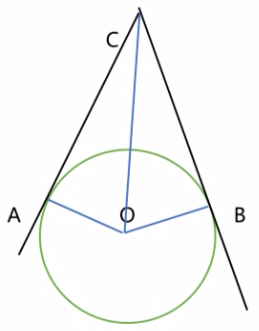 条件1：∠C=60°条件2：AC=10构筑答案：Cbni03/1225【2019-01-24】#133PS：ABCD为正方形，DE为以C为圆心，半径为CD的四分之一圆弧，EF为以B为圆心的四分之一圆弧，FG为以A为圆心的四分之一圆弧，GH为以D为圆心的四分之一圆弧问，求圆弧DE+EF+FG+GH的总长度？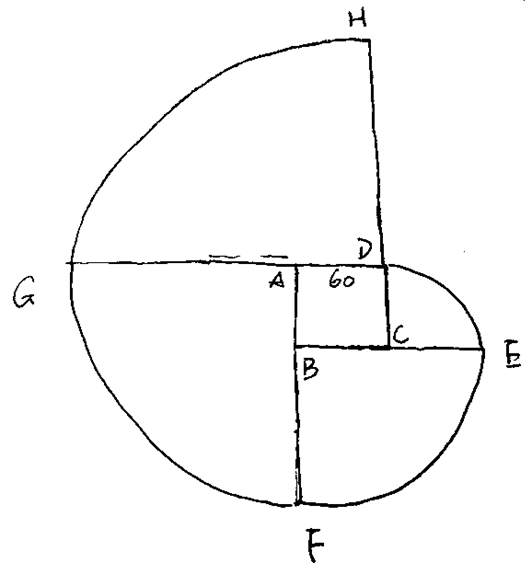 解：题目提供了图例，如附件所示，正常计算即可得出，答案300pi（选项具体数值，乘一下选最接近的）构筑答案：300πbni03/1226【2019-01-24】#121PS： 一个20天的周期period，一个人决定从第二天起，每天比前一天多加4个xx（跟健身有关，似乎是pushups还是什么），20天下来一共做了1360个，问第六天做了多少个？选项有36,46,40,50等，数字准确。构筑答案：50bni03/1227【2019-01-24】#119PS：(x-1)^2>=0如何在数轴上表示？选项是五根数轴，正确项的那根数轴下写着一行小字：选我选我（误），应该是写着全体实数。构筑思路：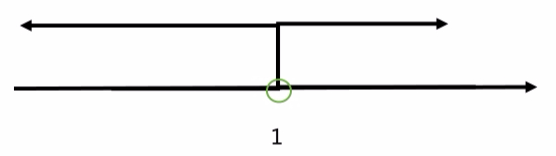 bni03/1228DS：p^3*s^ 3*t^ 3=？条件1：p^ 3*st=728条件2：t=13/7构筑答案：选的a，728=2的三次方*13*7【2019-01-24】#45DS：P S T为三个正质数，问p^3s^3t^3为多少？条件1：p^2st=728条件2：t=13achotage03/1329DS：一个人买两类nuts一共买了70pounds，问一共花了多少钱？条件1：第一类nut 1 pound xx（具体数字）钱条件2：第二类nut 1 pound xx（具体数字）钱构筑答案：选的cachotage03/1330DS：|x|+|y|>|x+y|条件1：xy<0条件2：不记得了，应该不能判断x，y异号构筑答案：我选的APARACHORAQ4903/13【30-补充】DS：|x|+|y|>|x+y|条件 1：xy<0条件 2：x>y 我记得不清楚了，总之就是判断xy是否异号LLLLLx_03/1531PS：一个四边形，如图，用X表示四边形的周长perimeter？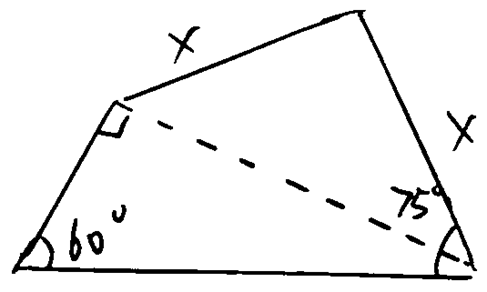 PARACHORAQ4903/1332PS：具体数值不记得了，用字幕代替，X1,X2,X3...X10的平均数是a，X1,X2,X3...X6的平均数是b，X6,X7....X10的平均数是c，求X6的值？PARACHORAQ4903/1333【2019-01-24】#10DS：画了个三角形，告诉你高是2，问 AB 长？条件1：AC =4条件2：AB=AC构筑答案：选 C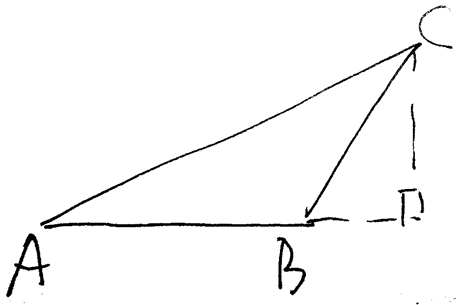 PARACHORAQ4903/1334【2019-01-24】#11PS：有个气球半径是 x，漏气了体积减小了 a%，假设漏气的气球一直是球形，漏气的气球半径的表达式，给了 V=4r³/3构筑思路：这个很好算，设半径 r，列个等式就好了PARACHORAQ4903/13【34-补充】构筑：题目的意思是，以a%的速度漏气，问a和x的表达形式，有很多选项关于开三次幂的陈子琳Q4903/14【34-补充】PS：（第一题，上来慌，题一开始没读懂，花了5分钟才进入状态）有个气球半径x，漏气体积减小a%，问你漏完气后气球新的半径是多少？spider1114Q5003/1435【2019-01-24】#31PS：140 张卡片 分给 m 人，m≥2，每个人可以得到相同的卡片数量，问 m 可能事以下数字多少？A Five B Six C Eight D Ten E忘了PARACHORAQ4903/13【35-补充】构筑答案：8【其实选的10，因为多算了个2，结果是9我以为我有哪个数没考虑到直接选了10，结果刚点完下一题我就顿悟了…艹MintieSweetea03/1436【2019-01-24】#48DS： 求税？条件1：一个税的公式，好像是profit的百分之5条件2：另一个税的公式，是profit-2000的一个百分比构筑答案：反正两个公式可以算出profit，然后根据税率算出税，我选CPARACHORAQ4903/13【36-补充】DS：已知公司profit>200000，求税？条件1：税=profit*3%条件 2：税=一个数+(profit-200000) *5%构筑：CAynik03/1837【2019-01-24】#136【2018-02-16】#126DS：x>5？条件1：x^2>25条件2：2x+7>0构筑答案：CPARACHORAQ4903/1338【2019-01-24】#152PS：有一个班，学法语的占40%，学商业的占80%，问两个都学的占学法语的比例是多少？构筑答案：选50% （一定要看清楚问的是都学的占学法语的多少，还好选项没有20%这个选项，让我倒回去重新读了两遍，这根本在考阅读）PARACHORAQ4903/13【38-补充】PS：business 和 french 的人。寂静里有。感觉这题做对了，然后题就变难了。大概是升库了？同理，最开头的几题中有寂静里的给气球放气，变小了a%，问变小后半径的题。估计自己是答对了然后后面的题又变难了。雅尼稳住Q4903/1639PS：A,B 相互独立，发生事件A的概率是1/3，事件B是1/2，问只发生A或只发生B的概率？Nikki_JQ5003/13【39-补充】PS：A 发生概率 1/2，B 发生概率 1/3，问 A or B 发生概率？构筑答案：P(A)+P(B)-P(AB)=2/3Aynik03/1840DS：问Y/X=?条件1：2x-y=20条件2：x^2=y^2Nikki_JQ5003/1341DS：能否判断一个四边形abcd是长方形？ab=5，bc=12条件1：对角线ac=13条件2：相对两边相等(就是ab=cd,bc=ad)Nikki_JQ5003/1342PS：(√5-√3)²Nikki_JQ5003/1343DS：一共21个学生，问能否判断考试平均分大于80？条件1：中位数91条件2：最低分78Nikki_JQ5003/1344DS：x是5的倍数，问除6余几？条件1：x除12余3条件2：x除4余3Nikki_JQ5003/1345【2019-01-24】#17PS：问2205最大的 prime factor 是多少？构筑答案：7陈子琳Q4903/1446【2019-01-24】#43DS：Monthly earning由month salary和sales组成，salary为2000，sales为超过2000的部分的4%，已知七月和八月到salary相同，求sales七月比八月多多少？条件1：七月earning比八月多a（一个具体数字）条件2：是此人的monthly salary是一个具体数字，3500？好像构筑答案：这题选A陈子琳Q4903/1447【2019-01-24】#60PS：商店衣服价格上升，利润由成本的15%提高到40%，成本不变，现价70，求老价格？构筑答案：构筑答案57.5陈子琳Q4903/1448【2019-01-24】#85PS：一个社区45人，订pqs三种杂志。已知订了p、q、s、p&q、p&s、q&s的人数，三个都订的人和一个都没订的人一样多，问只订了一本杂志的人数？（具体数字忘记了，韦恩图列两个公式，记得算出来订三本是6人，再带入另一个式子）陈子琳Q4903/14【48-补充】PS：某社区（community）有39人，可订阅3种杂志，订Q的x（一具体数字）人，R的y人，S的z人，同时订QR的a人，订QS的b人，订RS的c人。如果订三种杂志的人和不订杂志的人数相同，问只订一种杂志的多少人？力争70003/1449【2019-01-24】#106DS：e>d，问ed<0?条件1：ed^2>e^2d条件2：e+d=1构筑答案：选A陈子琳Q4903/1450【2019-01-24】#103DS：r, s都是positive，问r<s吗？条件1：r+s<1条件2：r^2=2s陈子琳Q4903/14【50-补充】也遇到这题DS：r, s 都是 positive，问 r<s 吗？ 条件 1：r+s<1条件 2：r^2=2s构筑答案：选了clin_j103/1751【2019-01-24】#104PS：(4+或者－√28)／√(9+7)构筑：分母直接就变成4，然后约分，答案里有根号7陈子琳Q4903/1452【2019-01-24】#151DS：问a是偶数吗？条件1：a^b+b是偶数条件2：b^a+a是偶数构筑：好像是这样记忆有点模糊，但是条件1,2的a,b位置是正好对换的，用分类讨论做陈子琳Q4903/14【52-补充】确认遇到这题，条件是对的DS：问 a 是偶数吗？条件 1：a^b+b 是偶数条件 2：b^a+a 是偶数lin_j103/1753PS：如图，仨都是正方形，都是在更大的边的中点，问阴影部分比？（忘了是全部还是非阴影部分）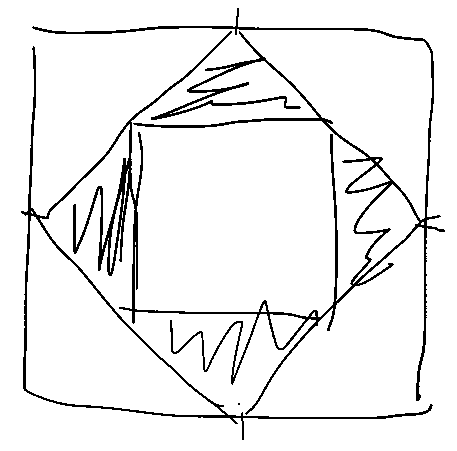 构筑：1:4MintieSweetea03/1454PS：A事件发生概率1/2，B事件发生概率1/3，问A or B发生概率？选项有1/2和1/3。这题不确定A or B是否可以包含AB同时发生。腿毛滚滚03/14【54-补充】PS：A事件发生概率1/2，B时间发生概率1/3，问A or B 发生概率？构筑思路：我的解题思路是 1-（1/2*2/3）=2/3spider1114Q5003/1455PS：说有个颗粒好像（particle），沿着某个轨道匀速travel了300mile后停止。问下列数据哪些可能是那个轨道的半径？  I. 150/π II. 60/πIII. 50/π然后选项是多选的几种搭配，题干应该没错，选项数据不是特别确定。构筑：不知道是不是我理解的不对，因为题干中没交待颗粒跑了几圈感觉只要r足够构成至少一圈就行了？我选的123这题，很不确定。腿毛滚滚03/1456【2019-01-24】#146PS：某学校要筹备奖金，准备筹备一等奖125刀每人，二等奖40刀，三等奖15刀每人。然后总的奖金预算是1775刀（这个数值不确定，但是确定是1700多而且是5的倍数。前面三个数值很肯定。）问分配奖金最少可能的奖项数量是多少？选项是14到19里面的五个整数。【补充】PS：一等奖奖励125刀，二等奖奖励40刀，三等奖奖励15刀，问如果一共发了1735块钱的奖励，那这三种奖组合的fewest number是多少？（准确数字）构筑答案：选18的那个，答案18肯定对腿毛滚滚03/14【56-补充】PS：某学校筹备奖学金，一等奖125，二等奖40，三等奖15， 总奖金1780 （总奖金具体数字不记得），为分配奖金最少可能奖项多少？构筑思路：我的思路是 1780/125，得出的reminder/40，得出的reminder/15，最后应该能在选项里面选17spider1114Q5003/14【56-补充】PS：一等奖奖励 125 刀，二等奖奖励 40 刀，三等奖奖励 15 刀，问如果一共发了 1735 块钱的奖励，那这三种奖组合的 fewest number 是多少？构筑答案：17黯淡586203/15【56-补充】1735的总金额去发125 40 15的奖 最少的奖数?17就是jj的那个 1735数字确定 反正算到后面两个40两个15刚刚好Lavinia_03/1857PS：1 L=1000cm³，50L/min，120m³，2/3要多少h？MXYmxy03/1458PS：|x|>|y|条件1：x/y>0条件2：xy>0MXYmxy03/1459DS：x不是整数，问leatest integer条件1：leatest integer -x = 1条件2：最小整数+1=3MXYmxy03/1460PS：已知一公司由employment与retired组成，求公司总人数？条件1：1/4退休，其中2/3女的条件2：共有600个男的MXYmxy03/1461PS：求median是多少？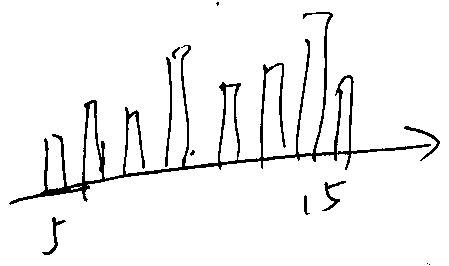 构筑答案：10MXYmxy03/1462PS：∠a -(∠b+∠c)=0，问∠c=？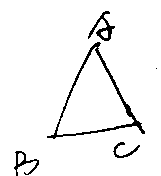 MXYmxy03/1463PS：买桌子和椅子，桌子成本50，椅子成本5，桌子利润是成本30%, 椅子利润是成本百分之50，椅子卖的数量是桌子的5倍（5 times as many as）, 桌椅的总利润550，问总收入是多少？（问的是总收入，不是总成本！）力争70003/14【63-补充】以及还有一个桌子椅子的gross profit的寂静题 问最后revenue有多少？寂静写的很全 2050那个Lavinia_03/1864PS： 一个五边形，4个角相等，另一个角小于其他角，问相等的那个角的角度？PS：130其他选项有108，135，150，170力争70003/1465DS：问一个四边形是否是正方形？条件1：两对边相等条件2：某角为90度构筑答案：E力争70003/1466PS：(x^2+bx-1)(x^2-bx-1)=x^4+1，求b？ (式子不确定，等同学补充)力争70003/1467DS： P,S 均为整数，P*S^2质数的个数是否确定？ （大概是这样）条件1：P, S是质数P条件2：,S 为奇数（大概是这样）力争70003/1468DS：某圆柱（有图）与地面夹角45度，圆柱上（不在圆底面）有一线段与地面平行，求圆柱底面半径？圆柱地面到这一线段的距离（等其他战友补充）【2019-01-24】#156DS：圆柱里装水，圆柱和地面呈45°，水面和地面平行，圆柱和地面只有一个交点D，让你求圆柱底面直径？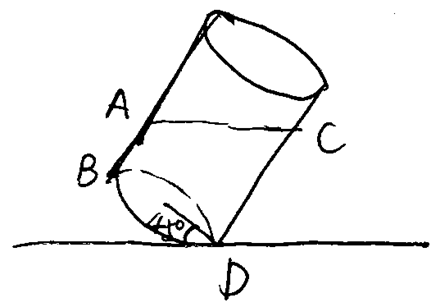 条件1：AB=3条件2：CD=15构筑：数字未必对构筑思路：过A做辅助线平行圆柱底面，选C力争70003/1469DS： 有 r,s,t三个正整数且均小于10，（好像是）问 s的值？条件1：r与s的乘积与rs组成的两位数的十位有某种关系条件2：s与t的和与st组成的两位数的十位有某种关系力争70003/1470PS：两个有交集的圆圈（有图），左边圆M右边圆N，N中与M无交集的有阴影。说整数放在图形中，11是否是在阴影部分？条件1：N中为质数条件2：N中为奇数（此题题干还有条件，等补充）力争70003/1471PS：皮带连接两个齿轮转动。皮带长度2meter，齿轮直径0.2meter，问圆心间距离？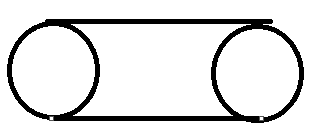 构筑：图和条件肯定，数字和问题不一定对。我把diameter记成周长了，结果怎么都算不出stella001Q5003/1472PS：x+2y+3z=5, 2x+3y+4z=17, 求x+y+z？ （给了两个不成比例关系的方程式，三个未知数。数字不一定对。我是硬带数字算出来了x,y,z，加起来）stella001Q5003/1473DS：有10个学生，一般标准给10个人的给分各自是8，9，10等等10个数字。老师给分在标准基础上各加了X分，或者各减了Y分。两种情况下均值差多少？条件1：X+Y已知条件2：X-Y 已知构筑答案：我这题临场选了B，现在感觉应该是Astella001Q5003/1474PS：说abc是一个三位数，还有一个三位数是bca，abc+bca等于998，求有多少种可能（问题有点不太记得了）？选项都是些比较小的数4 5 8 11这些言小馨03/15【74-补充】补充本月机经的第74 题PS：a.b c 分别是digital，abc和bac 都是三位的数字 abc +bac =998（准确的公式）， 问有多少种可能？A 4 B 5 D 9 E 11ArielSongQ5003/1975PS：（第一道题）一道很长的阅读类题，说一个协会有25个人，选这25人中n个人做一个group的成员，那么每个成员都要给其他非成员（这里有点绕 但也就是25-n）发个report，对每个report也要有一封信回复回去，最后问一共有多少report和信？构筑：其实理解了题意就不难了，只是要确保自己头脑清醒，我当时才开始没进入状态花了不少时间看懂题！构筑答案：最后答案应该是2n（25-n）黯淡586203/1576【2019-01-24】#30PS：色拉每一 pound 有个 fix cost，某人 带了 9 元，发现记错价钱，色拉 1lb 多 0.2，所以 9 元 少买了 1/2 lb，问 1lb 多少钱？构筑答案：2leon7703/1677PS：OB,OP,OA一直不变，分别是4，L，5。从姿势1到姿势2，AB从3变为5，请问如何用L表示新的PB？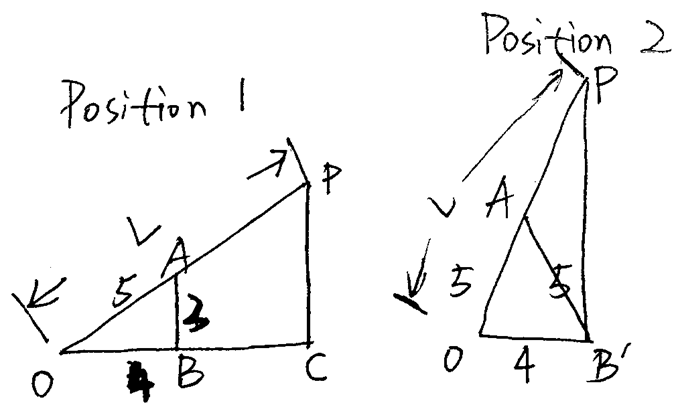 构筑：相似三角形，题目有提醒，此题用这个知识点。见图。在场上的时候觉得这题很难，题目很啰嗦，想不到突破口。雅尼稳住Q4903/16【77-补充】PS：题目有点长没看太明白，感觉是个扶手电梯的意思还是什么鬼但不影响，第一题根号21/ 3 题目的图和那位德国汉堡构筑画的不太一样，position1那个pb是h1（忘了图啥样，反正就是那个最右边的线垂直的那条）。position2 那个b点不在p点往下的垂线上，意思就是p往下做ob延长线的垂线 b点位于这个垂点p'的左侧 ，op'未知，图上写的h2，图就是这么画的，和前构筑的图挺不一样的，大家还是注意一下 求h2:h1？构筑：从a往下做垂线，因为等腰三角形 a这条线就和那条垂线平行，相似三角形比一下即可另：因为一开始第一题就是这个题 之前一直按原来那个图和题目做 我男朋友教我用余弦定理算h2结果考试仔细一看图发现b和p不是一条线的。。还好之前看到别的同学留言说a点做垂线的方法(当时还死活没想通那个做法是怎么出来的原来是那个图是错的。。)Lavinia_03/1878DS：a,b,c,d 是integers，问abcd-a-b-d 的值是多少？条件1：d²≥294条件2：a²+b²+c²+d²=294我觉得巨难，完全不知道怎么下手。294这个数字记得很清楚。题干记得有一点点模糊。雅尼稳住Q4903/1679记不清题，但记住了知识点的：1）问到了奇偶数相加，结果是奇是偶的知识点；2）问到了中位数和mean的关系；3）遇到了余数，比方说d=5n, 余数确不确定，（1）d=4b+3, (2) d=6a+3 这类的雅尼稳住Q4903/1680PS：往长方形的箱子里灌某种液体，给了液体的单位，问液体倒进去之后，液体的高是多少？条件1：长方形箱的高是10feet条件2：长方形箱子内部是一个正方体构筑答案：我选了C。雅尼稳住Q4903/1681PS：一个正方形ABCD，边长13，EFGH是各边上的点。AE=AH=FC=CG=6， 问AEFCGH六边形的面积是原来面积的百分比？。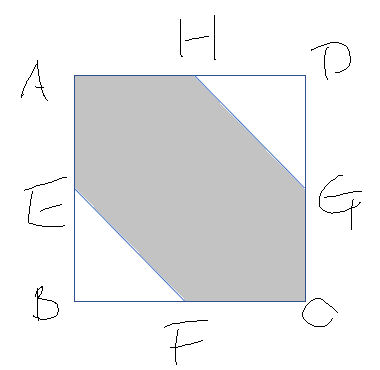 构筑答案：记得有70% ，75%，还有其它3个忘记数字。阴影面积是6x7x2+6x6=120, 正方形面积13x13=169, 两者的百分比最接近的是70%。windemere03/1782PS：1360千克carrots，先卖了82%，又买了！remaining！的60%，问剩下多少没卖？构筑：这是我做到的第2题，因为有点慌第一次算出了选项中没有的答案，所以我印象很深刻，应该so easyMandyFeelingQ5003/1783PS：有道题我没看明白，说一个vertical flagpod的top端有个rope，straight拉下来与ground水平形成32°夹角，问的是degree measure of two larger angles？构筑：因为没有图我是真的相像不出来，是一道PS，选项中有122、148、154之类的反正都是钝角，我想着就给了两个条件一个vertical直角和一个32°嘛，就猜了一个180-（90-32）=122，毕竟要充分利用已知条件嘛...或许有其他构筑放出待考证MandyFeelingQ5003/1784DS：题目有具体情景，但忘了，大致意思是 一个数小于50 ， 除7余1， 问能否确定该数的具体数值？条件1：除9余7条件2：除4余3构筑答案：选了alin_j103/1785PS：(x^2 +2x +1)(x^2-2x+1)=X^4+1，求x？构筑：忘了考时是没注意到能巧算还是数字错了，反正我是展开硬算出来了。。Aynik03/1886PS：两个鸭子沿着一个B开头的字母（看不懂就默认为直线了）游泳，公鸭一小时游10mile，母鸭一小时15mile，公鸭一开始在母鸭1mile前面，问半小时后距离多少？构筑答案：1.5 （这题主要是沿着什么东西的那个词看不懂，不过应该是直线）scraQ5103/1887DS：有一个倒着放的圆锥，高是底面的半径的两倍，里面装了水并且水面和底面平行，但有一个小孔在漏水，速度是2cm^3每秒，问能否知道多久流完？条件1：水面面积9π cm^2条件2：水面距底面4cm构筑答案：AscraQ5103/1888DS：一个班有n人，n>5, 每个人至少有一只笔，问是不是至少有两个人笔的支数相同条件1：不确定，好像是全部数量小于/等于20条件2：全部的数量是n^2 - n构筑答案：AscraQ5103/1889【2019-01-24】#126PS：饼图：家庭拥有电视机的台数和%；没有电视机的占1%，1台的50%，···; 中位数=几台？【补充】1.24 寂静PS：pie chart中位数为1的那题 50%1%30%的那个Lavinia_03/1890【2019-01-24】#150DS：有7天卖电视，一共卖了10台，求中位数？条件1：每天至少卖了1台条件2：每天至多卖了2台构筑答案：我选的A【补充】DS：有卖电视机一周七天卖了10台的ds题也是20190124的，问median？条件1：每天至少一台条件2：每天最多两台。构筑答案：选aLavinia_03/1891DS：|x-y|＞|x-z|？条件1：|y|大于还是小于|z|？条件2：x＜0？待补充吧没什么印象了。【2019-01-24】#82DS：|x-y|>|x-z|？条件1：|y|>|z|（好像）条件2：x<0Lavinia_03/1892DS：k有限定也许是正整数， k+1是不是prime？条件1：k不是prime条件2：k是30的factor构筑答案：貌似是e。Lavinia_03/1893【2019-01-24】#117DS：问m>2？条件1：条件2：【补充】还有貌似1.24库的很多根号的m和根号的2的比大小的ds题，问m＞2？条件1：根号2根号2blabla大于2? 就很多根号套起来的那个 条件2：很多根号m套起来 构筑答案：条件1可以算到2m＞4 条件二可以得m的六次方还是七次方大于二的那么多次方 选dLavinia_03/1894DS：一个圆心a，b 在第一象限，问圆半径？条件1：ab是5和7条件2：到原点最小距离是6(不太记得这个条件2是题干还是什么了)构筑答案：反正做出来就是oa-r=6 或者r-oa=6 不确定选eLavinia_03/1895数列题 sn=sn-1+sn-296DS：题干x, y 都是正整数，问X<y?条件1：x^2/(xy+x)<1条件2：x^2/(xy-x)<1构筑答案：条件一化简完之后是x<y+1不充分条件二化简完是x<y-1 充分选BArielSongQ5003/1997PS：说配最终要配8L 40% 的溶液。一个人开始第一步用2L 配了20% 浓度的溶液接着又加入P 升（考试的时候真的是出现的P 字母）10%的溶液，之后又加入q （考试的时候真的是出现的q字母）升50% 的溶液，问q =?选项A 4 B4.5 C 5 D5.5 E 6构筑：考试的时候很纳闷不知道P 是多少怎么在二元一次方程里面求qArielSongQ5003/1998PS：在一个jar 里面分别有5 red ，3 green，2个blue，从中选一个标记颜色，然后放回到jar 里， 然后再取一次，问结果是1个red 1个green 的概率？构筑答案：我选了3/20ArielSongQ5003/1999DS：大人带小孩子去看电影，大人的票价是M（忘了是多少） ，小孩的票价是n （忘了是多少，具体数字），求所有大人和小孩的平均票价？条件1：大人的人数是小孩的3倍（准确）条件2：忘了构筑答案：楼主算完条件一充分，条件2 不充分 选AArielSongQ5003/19100PS：8个apple 和3个peach 的价格是3个apple 和4个peach 价格的两倍，求1个peach 的价格和1个apple 的比（楼主一开始遇到的题比较简单）构筑答案：等于2/5ArielSongQ5003/19101PS：441 的最大质因子构筑答案：选7ArielSongQ5003/19102【2019-01-24】#84DS：阴影为小路，已知长宽，求绿地（空白）面积？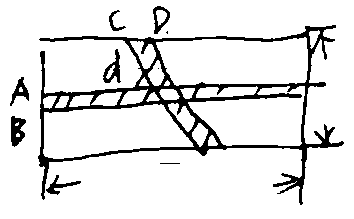 条件1：ab长长条件2：∠d=45°【补充】 DS：阴影为小路，已知长宽，求绿地（空白）面积？          条件1：ab（具体值），cd 那条路尽头在底边的字母对应的是ef（也是具体值）条件2：∠d=45°构筑答案：所以选AArielSongQ5003/19103【2019-01-24】#87PS：问下面五个选项，x^(-9)-x^(-8)>0（X负九次方 减去 X负八次方 大于零）选项有 -2，-1，-1/2，1，2构筑答案：-2【补充】2019年1月24号机经第87 题 变体PS：问下面五个选项，x^-9-x^-7>0   （X负九次方 减去 X负7次方 大于零）选项有 -2，-1，-1/2，1，2构筑答案：-2ArielSongQ5003/19104DS：2^k 的个位数是？条件1：K 可以被10整除条件2：K可以被4 整除ArielSongQ5003/19105【2019-01-24】#5PS：1-20中选出来5个数不放回，其中有两个是10和20 的概率？构筑答案：C(3,18)/C(5,20) = 1/19ArielSongQ5003/19106【2019-01-24】#41PS：一个swimming pool，以50L/分钟灌水，pool共120 cubic meter，问多少小时可以灌满pool的2/3？ArielSongQ5003/19107【2019-01-24】#50DS：Bn=An+1 – An，Bn+1 - Bn=2，求A10？条件1：给了A1 和 A3的值条件2：给了 A2和A4的值构筑答案：我选了DArielSongQ5003/19108【2019-01-24】#118PS：24*20*10inch的长方体外面裹一层1inch的xx，问体积差最接近close to哪项？选项有1000,2000,3000,4000,6000（准确）ArielSongQ5003/19【2019-01-24】#145PS：1/(n-2)!+1/(n!)=(an^2+bn+c)/(n!)，然后算a+b+c 把分母换成一样就好算了【补充思路】by wkkaren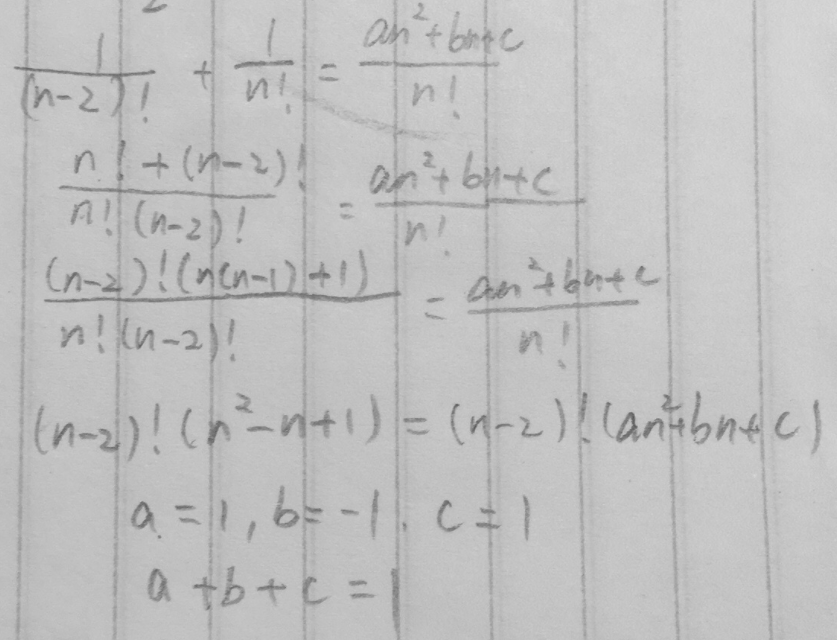 【补充】PS：(n!+1)/(n!-1) = （an^2+bn+c）（记不太清了）/（n！+1）【补充】我遇到了变种题，1/(n-1)! +1/(n+1)!=(an^2+bn+c)/(n+1)!【补充】PS：1/(2n+1)!+1/(2n-1)!=(an^2+bn+c)/(2n+1)!【补充】PS：，如果可以写成，问a+b+c=？构筑答案：5ArielSongQ5003/19